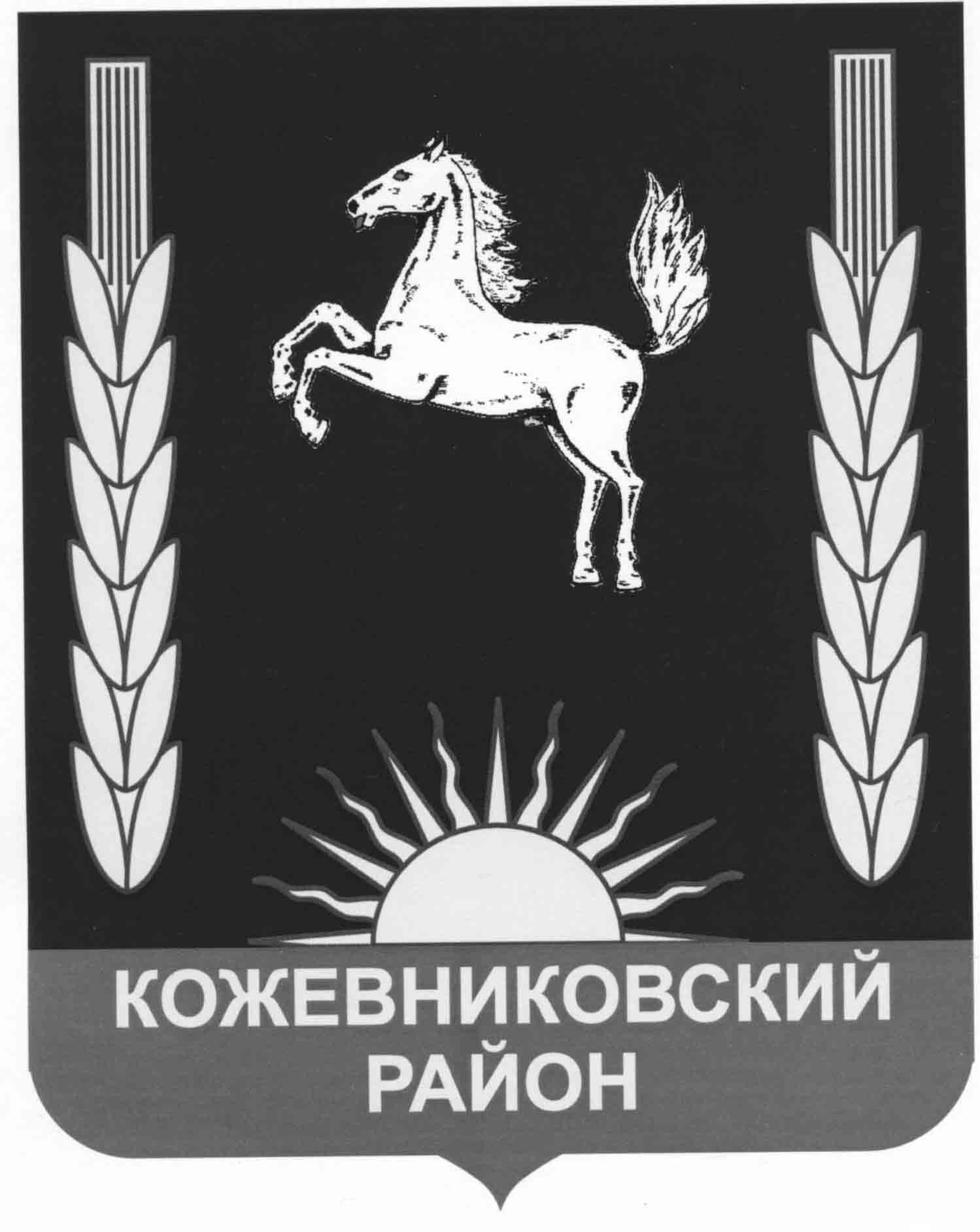 АДМИНИСТРАЦИЯ КОЖЕВНИКОВСКОГО РАЙОНА	ПОСТАНОВЛЕНИЕ	26.12.2019                                                                                                                    № 730                                                                                                        с. Кожевниково  Кожевниковского района Томской областиОб утверждении Методик и расчетов распределения иных межбюджетных трансфертов из бюджета муниципального района бюджетам сельских поселений Кожевниковского районаВ соответствии со статьей 184.2 Бюджетного кодекса Российской Федерации,  с решением Думы Кожевниковского района  № 180 от 04.12.2012г. (в редакции с изменениями № 257 от 24.10.2013г.) «Об утверждении Порядка предоставления иных межбюджетных трансфертов бюджетам сельских поселений из бюджета Кожевниковского района»             ПОСТАНОВЛЯЮ:1. Утвердить    Методики и   расчеты     распределения    иных    межбюджетных   трансфертов из бюджета муниципального района бюджетам сельских поселений Кожевниковского района:1.1 Иные межбюджетные трансферты на дорожную деятельность в отношении автомобильных дорог местного значения, а также осуществление иных полномочий в области использования автомобильных дорог и осуществления дорожной деятельности в соответствии  с законодательством Российской Федерации согласно приложению 1 к настоящему постановлению.1.2. Иные межбюджетные трансферты на капитальный ремонт и (или) ремонт автомобильных дорог общего пользования местного значения в рамках государственной программы  "Развитие транспортной системы в Томской области" согласно приложению 2 к настоящему постановлению.1.3. Иные межбюджетные трансферты для осуществления части передаваемых полномочий по дорожной деятельности в отношении автомобильных дорог местного значения вне границ населенных пунктов в границах муниципального района согласно приложению 3 к настоящему постановлению.1.4 Иные межбюджетные трансферты  на  оказание помощи в ремонте и (или) переустройстве жилых помещений граждан, не стоящих на учете в качестве нуждающихся в улучшении жилищных условий и не реализовавших свое право на улучшение жилищных условий за счет средств федерального и областного бюджетов в 2009 и последующих годах, из числа: участников и инвалидов Великой Отечественной войны 1941 - 1945 годов; тружеников тыла военных лет; лиц, награжденных знаком "Жителю блокадного Ленинграда"; бывших несовершеннолетних узников концлагерей; вдов погибших (умерших)  участников Великой Отечественной войны 1941 - 1945 годов, не вступивших в повторный брак согласно приложению 4 к настоящему постановлению.1.5 Иные межбюджетные трансферты, имеющие целевое назначение согласно приложению 5 к настоящему постановлению.2. Признать утратившим силу постановление Администрации Кожевниковского  района от 25.12.2018 г. № 792 «Об утверждении Методик расчета и  распределения иных межбюджетных трансфертов бюджетам сельских поселений Кожевниковского района» со дня вступления в силу настоящего постановления.3. Разместить настоящее постановление на официальном сайте органов местного самоуправления   Кожевниковского района.4. Настоящее постановление вступает в силу со дня его подписания, но не ранее 01.01.2020 года.5. Контроль за исполнением настоящего постановления возложить на заместителя    Главы Кожевниковского района по экономике и финансам  В.В. Кучера.      Глава   района                                                                                              А.А. Малолетко  Начальник отдела правовой                                                                                           Заместитель Главы  района   и кадровой работы                                                                                                          по экономике и финансам __________В.И.Савельева  	        ______________В.В.Кучер  ___.______________.2019 г.	        _____ .___________. 2019 г.Вильт О.Л.8(38244)2-12-16                                                                                                                        Приложение № 1                                                                                             к постановлению Администрации                                                                                                            Кожевниковского района                                                                                          от «24» декабря  2019 года    №730  Методика и расчет распределения иных межбюджетных трансфертов на дорожную деятельность в отношении автомобильных дорог местного значения, а также осуществление иных полномочий в области использования автомобильных дорог и осуществления дорожной деятельности в соответствии с законодательством Российской Федерации  1. Настоящая Методика предназначена для расчета утвержденного объема иных межбюджетных трансфертов, установленных решением Думы Кожевниковского района о районном бюджете на очередной финансовый год на дорожную деятельность в отношении автомобильных дорог местного значения, а также осуществление иных полномочий в области использования автомобильных дорог и осуществления дорожной деятельности в соответствии с законодательством Российской Федерации (далее – иные межбюджетные трансферты).2.   Размер иных межбюджетных трансфертов, выделяемых j-му сельскому поселению в очередном финансовом году, определяется по следующей формуле:                                                                       Рс = Пд • НрРс - размер иных межбюджетных трансфертов, выделяемых j-му сельскому поселению;Пд - протяженность дорог в поселении (км);	Нр - норматив расходов на один километр дорог.3. Расчет распределения иных межбюджетных трансфертов на 2020 год               Начальник Управления финансов                                                                                     О.Л. Вильт Приложение № 2                                                                                            к постановлению Администрации Кожевниковского района                                                                                              от «24» декабря  2019 года №730 Методика распределения иных межбюджетных трансфертов на  капитальный ремонт и (или) ремонт автомобильных дорог общего пользования местного значения в рамках государственной программы  "Развитие транспортной системы в Томской области" 1.   Настоящая Методика предназначена для расчета утвержденного объема иных межбюджетных трансфертов, установленных решением Думы Кожевниковского района о районном бюджете на очередной финансовый год на капитальный ремонт и (или)  ремонт автомобильных дорог общего пользования местного значения в рамках государственной программы  "Развитие транспортной системы в Томской области" (далее – иные межбюджетные трансферты).2.   Размер иных межбюджетных трансфертов, выделяемых j-му сельскому поселению в очередном финансовом году, определяется по следующей формуле:                                              Рс = Пд • НрРс - размер иных межбюджетных трансфертов, выделяемых j-му сельскому поселению;Пд - протяженность дорог с твердым покрытием в поселении (км.);Нр - норматив расходов на один километр дорог, рассчитанный исходя из фактического размера выделенных средств..3. Расчет распределения иных межбюджетных трансфертов на 2020 годНачальник Управления финансов                                                                                     О.Л. Вильт Приложение № 3                                                                                            к постановлению Администрации Кожевниковского района                                                                                            от «24» декабря  2019 года № 730Методика и расчет распределения иных межбюджетных трансфертов  бюджетам сельских поселений Кожевниковского района из районного бюджета для осуществления части передаваемых полномочий по дорожной деятельности в отношении автомобильных дорог местного значения вне границ населенных пунктов в границах муниципального района  1.   Настоящая Методика предназначена для расчета утвержденного объема иных межбюджетных трансфертов, установленных решением Думы Кожевниковского района о районном бюджете на очередной финансовый год на осуществление части передаваемых полномочий по дорожной деятельности в отношении автомобильных дорог местного значения вне границ населенных пунктов в границах муниципального района (далее – иные межбюджетные трансферты).2.   Размер иных межбюджетных трансфертов, выделяемых j-му сельскому поселению в очередном финансовом году, определяется по следующей формуле:                                                                       Рмбт = Пд • НрРмбт - размер иных межбюджетных трансфертов, выделяемых j-му сельскому поселению;Пд - протяженность дорог вне границ населенных пунктов в границах муниципального района (км);Нр - норматив расходов на один километр дорог, рассчитанный исходя из фактического размера выделенных средств.3. Расчет распределения иных межбюджетных трансфертов на 2020 годНачальник Управления финансов                                                                                     О.Л. Вильт                                                                                                                        Приложение № 4                                                                                           к постановлению  Администрации                                                                                                           Кожевниковского района                                                                                           от «24» декабря  2019 года  № 730Методика и расчет распределения иных межбюджетных трансфертов на софинансирование расходов на  оказание помощи в ремонте и (или) переустройстве жилых помещений граждан, не стоящих на учете в качестве нуждающихся в улучшении жилищных условий и не реализовавших свое право на улучшение жилищных условий за счет средств федерального и областного бюджетов в 2009 и последующих годах, из числа: участников и инвалидов Великой Отечественной войны 1941 - 1945 годов; тружеников тыла военных лет; лиц, награжденных знаком "Жителю блокадного Ленинграда"; бывших несовершеннолетних узников концлагерей; вдов погибших (умерших)  участников Великой Отечественной войны 1941 - 1945 годов, не вступивших в повторный брак1. Настоящая Методика предназначена для расчета утвержденного объема иных межбюджетных трансфертов, установленных решением Думы Кожевниковского района о районном бюджете на очередной финансовый год на  софинансирование на расходов на  оказание помощи в ремонте и (или) переустройстве жилых помещений граждан, не стоящих на учете в качестве нуждающихся в улучшении жилищных условий и не реализовавших свое право на улучшение жилищных условий за счет средств федерального и областного бюджетов в 2009 и последующих годах, из числа: участников и инвалидов Великой Отечественной войны 1941 - 1945 годов; тружеников тыла военных лет; лиц, награжденных знаком "Жителю блокадного Ленинграда"; бывших несовершеннолетних узников концлагерей; вдов погибших (умерших)  участников Великой Отечественной войны 1941 - 1945 годов, не вступивших в повторный брак (далее – иные межбюджетные трансферты).2.   Размер иных межбюджетных трансфертов, выделяемых j-му сельскому поселению в очередном финансовом году, определяется по следующей формуле:                                                           Рс = Чл • НрРс - размер иных межбюджетных трансфертов, выделяемых j-му сельскому      поселению;Чл – численность льготников в поселении;Нр - норматив расходов на одного льготника. Начальник Управления финансов                                                                                 О.Л. Вильт                                                                                                                      Приложение № 5                                                                                          к постановлению  Администрации                                                                                                           Кожевниковского района                                                                                             от «24» декабря  2019 года № 730    Методика и расчет распределения иных межбюджетных трансфертов, имеющих целевое назначение На основании нормативных правовых актов Администрации  Кожевниковского района в   течение финансового года на  конкретные цели.      Начальник Управления финансов                                                                               О.Л. Вильт    Расчет распределения иных межбюджетных трансфертов на  софинансирование расходов на  оказание помощи в ремонте и (или) переустройстве жилых помещений граждан, не стоящих на учете в качестве нуждающихся в улучшении жилищных условий и не реализовавших свое право на улучшение жилищных условий за счет средств федерального и областного бюджетов в 2009 и последующих годах, из числа: участников и инвалидов Великой Отечественной войны 1941 - 1945 годов; тружеников тыла военных лет; лиц, награжденных знаком "Жителю блокадного Ленинграда"; бывших несовершеннолетних узников концлагерей; вдов погибших (умерших)  участников Великой Отечественной войны 1941 - 1945 годов, не вступивших в повторный брак  на  2020 год    Расчет распределения иных межбюджетных трансфертов на  софинансирование расходов на  оказание помощи в ремонте и (или) переустройстве жилых помещений граждан, не стоящих на учете в качестве нуждающихся в улучшении жилищных условий и не реализовавших свое право на улучшение жилищных условий за счет средств федерального и областного бюджетов в 2009 и последующих годах, из числа: участников и инвалидов Великой Отечественной войны 1941 - 1945 годов; тружеников тыла военных лет; лиц, награжденных знаком "Жителю блокадного Ленинграда"; бывших несовершеннолетних узников концлагерей; вдов погибших (умерших)  участников Великой Отечественной войны 1941 - 1945 годов, не вступивших в повторный брак  на  2020 год    Расчет распределения иных межбюджетных трансфертов на  софинансирование расходов на  оказание помощи в ремонте и (или) переустройстве жилых помещений граждан, не стоящих на учете в качестве нуждающихся в улучшении жилищных условий и не реализовавших свое право на улучшение жилищных условий за счет средств федерального и областного бюджетов в 2009 и последующих годах, из числа: участников и инвалидов Великой Отечественной войны 1941 - 1945 годов; тружеников тыла военных лет; лиц, награжденных знаком "Жителю блокадного Ленинграда"; бывших несовершеннолетних узников концлагерей; вдов погибших (умерших)  участников Великой Отечественной войны 1941 - 1945 годов, не вступивших в повторный брак  на  2020 год    Расчет распределения иных межбюджетных трансфертов на  софинансирование расходов на  оказание помощи в ремонте и (или) переустройстве жилых помещений граждан, не стоящих на учете в качестве нуждающихся в улучшении жилищных условий и не реализовавших свое право на улучшение жилищных условий за счет средств федерального и областного бюджетов в 2009 и последующих годах, из числа: участников и инвалидов Великой Отечественной войны 1941 - 1945 годов; тружеников тыла военных лет; лиц, награжденных знаком "Жителю блокадного Ленинграда"; бывших несовершеннолетних узников концлагерей; вдов погибших (умерших)  участников Великой Отечественной войны 1941 - 1945 годов, не вступивших в повторный брак  на  2020 год    Расчет распределения иных межбюджетных трансфертов на  софинансирование расходов на  оказание помощи в ремонте и (или) переустройстве жилых помещений граждан, не стоящих на учете в качестве нуждающихся в улучшении жилищных условий и не реализовавших свое право на улучшение жилищных условий за счет средств федерального и областного бюджетов в 2009 и последующих годах, из числа: участников и инвалидов Великой Отечественной войны 1941 - 1945 годов; тружеников тыла военных лет; лиц, награжденных знаком "Жителю блокадного Ленинграда"; бывших несовершеннолетних узников концлагерей; вдов погибших (умерших)  участников Великой Отечественной войны 1941 - 1945 годов, не вступивших в повторный брак  на  2020 год    Расчет распределения иных межбюджетных трансфертов на  софинансирование расходов на  оказание помощи в ремонте и (или) переустройстве жилых помещений граждан, не стоящих на учете в качестве нуждающихся в улучшении жилищных условий и не реализовавших свое право на улучшение жилищных условий за счет средств федерального и областного бюджетов в 2009 и последующих годах, из числа: участников и инвалидов Великой Отечественной войны 1941 - 1945 годов; тружеников тыла военных лет; лиц, награжденных знаком "Жителю блокадного Ленинграда"; бывших несовершеннолетних узников концлагерей; вдов погибших (умерших)  участников Великой Отечественной войны 1941 - 1945 годов, не вступивших в повторный брак  на  2020 год                тыс.руб.Наименование муниципальных образованийЧл  Численность льготниковНр      Норматив расходов на одного льготникаРс                          Размер  иных межбюджетных трансфертов  на софинансирование            в т.ч.в т.ч.Наименование муниципальных образованийЧл  Численность льготниковНр      Норматив расходов на одного льготникаРс                          Размер  иных межбюджетных трансфертов  на софинансирование            Областные средства 50%Местные  средства 50%1234=3х256Вороновское1642,10621,05321,053Кожевниковское65171,05085,52585,525Малиновское1642,10621,05321,053Новопокровское821,05210,52610,526Песочнодубровское1026,31613,15813,158Староювалинское1128,94814,47414,474Уртамское1231,58015,79015,790Чилинское1436,84218,42118,421Итого поселение1522,63157400,000200,000200,000